BOARD OF MANAGEMENT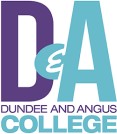 Tuesday 12 March 2024 at 5.00pm in Room A605 Kingsway Campus and Hybrid on TeamsAGENDAWELCOMEWELCOMEWELCOMEAPOLOGIESDECLARATIONS OF INTEREST OR CONNECTIONEDUCATION SCOTLAND ANNUAL ENGAGEMENT VISIT FEEDBACKPaper A for discussionPCMINUTE OF LAST MEETING – 12 December 2023Paper B for approvalLOMATTERS ARISINGPaper C for approval LONATIONAL ACTIVITY UPDATEVerbal updateLOSTRATEGIC ITEMSStrategic Projects Update2030 Strategy Development UpdatePaper D for InformationPaper E for InformationJGLO/SHSTUDENTS’ ASSOCIATION REPORTPaper F for discussionCOPRINCIPAL’S REPORT                                                                          Paper G for informationSHNATIONAL BARGAINING UPDATEPaper H for informationSTFINANCE & INFRASTRUCTURE ITEMSFinancial SustainabilityFuture Infrastructure VisionManagement Accounts (for information only)Verbal updatePaper I for informationPaper J for notingSHSH-GOVERNANCE ITEMSStrategic Risk RegisterMembership UpdateBoard Governance Manual UpdateBoard 2024/25 Meeting DatesBoard Metrics         Paper K for approvalPaper L for approvalPaper M for approvalPaper N for approvalPaper O for information       ST       STSTSTSTMINUTES OF COMMITTEE MEETINGS  Learning, Teaching & Quality – 7 February 2024Human Resource & Development – 15 February 2024Finance & Property – 27 February 2024 (verbal update)Audit & Risk 5 March 2024 (verbal update)Paper P for informationLOCORRESPONDENCEPaper Q for informationDATE OF NEXT MEETING Tuesday 18 June 2024 at 5.00pmDATE OF NEXT MEETING Tuesday 18 June 2024 at 5.00pmDATE OF NEXT MEETING Tuesday 18 June 2024 at 5.00pm